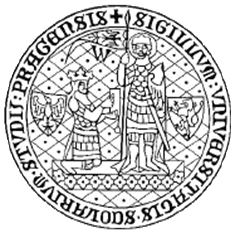 Tisková zpráva: 22.10.2013
Výstava „Sociální deprivace v městském prostředí“ na Přírodovědecké fakultě UKVíte, kde žijete? Na tuto otázku se v několika rovinách pokusí odpovědět výstava s názvem „Sociální deprivace v městském prostředí.“  Proměny měst v souvislosti se stárnutím ve městech, migrací, kriminalitou nebo segregací jsou hlavními tématy výstavy, která je od 17. 10. 2013 do 22. 11. 2013 volně přístupná v předsálí Geografické knihovny Přírodovědecké fakulty Univerzity Karlovy v Praze (Albertov 6, Praha 2, II. patro). „Na hodnocení deprivace bylo pohlíženo dvěma způsoby, jednak očima statistiky a dále prostřednictvím názorů aktérů městského rozvoje, rezidentů či uživatelů určitých prostor“ říká na úvod k výstavě její kurátorka Mgr.Jana Jíchová, Ph.D. z Katedry sociální geografie a regionálního rozvoje PřF UK. Výstava „Sociální deprivace v městském prostředí“ je věnována výzkumu různých aspektů sociální deprivace v prostředí českých měst a je koncipována jako průřez řešením čtyřletého projektu Grantové agentury ČR, realizovaným  týmem Urbánní a regionální laboratoře z Katedry sociální geografie a regionálního rozvoje PřF UK. Jednotlivé panely výstavy se věnují jak objektivní a subjektivní dimenzi deprivace, tak i konkrétnějším tématům, například kriminalitě, stárnutí ve městech, migraci, segregaci nebo každodenním proměnám lokalit. „Jeden z posterů například představuje dílčí výstupy analýz registrované kriminality včetně úskalí spojených se samotnými analýzami a interpretací výsledků. Jednotlivé mapy dokumentují rozložení celkové kriminality v Praze či např. rozmístění krádeží věcí z aut“ uvádí dále k výstavě Jíchová.Návštěvníci mohou na sedmnácti panelech plných informací, map, obrázků či grafů nahlédnout do postupu konstrukce indexu deprivace, zjistit, jak lokalizují sociální problémy v Praze klíčoví aktéři městského rozvoje nebo jak se vyvíjí rezidenční segregace ve vybraných postsocialistických metropolích. Dozvědí se nejen o dynamických změnách pracovně dojížďkových vztahů, ale například i o unikátním výzkumu kontraurbanizace na našem území. Součástí výstavy jsou i prezentace dvou internetových projektů Urbánní a regionální laboratoře. Prvním z nich je tzv.  Atlas obyvatelstva, internetový portál zaměřený na publikování map s tematikou obyvatelstva a jeho pohybu, kvality života, bydlení či osídlení. Tím druhým projektem je portál suburbanizace.cz, na němž výzkumníci mohou prezentovat výsledky svých výzkumů z oblasti suburbanizace.Výstava „Sociální deprivace v městském prostředí“ KDY? 17. 10. do 22. 11. 2013 (otevírací doba Po-Pá 9:00 – 17:00)KDE? předsálí Geografické knihovny Přírodovědecké fakulty Univerzity Karlovy v Praze (Albertov 6, Praha 2, II.patro)VSTUP VOLNÝKontakty: PhDr. et Mgr. Eva Novotná : eva.novotna@natur.cuni.cz, telefon: 221 951 355)                    Mgr. Jana Jíchová: jana.jichova@natur.cuni.cz, telefon 221 951 970